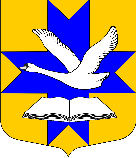 Администрация муниципального образованияБольшеколпанское сельское поселениеГатчинского муниципального районаЛенинградской областиПОСТАНОВЛЕНИЕОб утверждении Плана мероприятий по профилактике правонарушений на территории муниципального образования Большеколпанское сельское поселениеГатчинского муниципального районаЛенинградской областиот «06» марта 2017 г.                                                                                 № 126	В соответствии с Федеральными законами Российской Федерации от 06.10.2003 № 131-ФЗ "Об общих принципах организации местного самоуправления в Российской Федерации», от 23.06.2016 № 182-ФЗ «Об основах системы профилактики правонарушений в Российской Федерации», Уставом муниципального образования Большеколпанское сельское поселение Гатчинского муниципального района Ленинградской области и в целях профилактики  правонарушений на территории муниципального образования  Большеколпанское сельское поселение,  	администрация Большеколпанского сельского поселения П О С Т А Н О В Л Я Е Т:          1. Утвердить ежегодный  План мероприятий по профилактике правонарушений на территории муниципального образования Большеколпанское сельское поселение Гатчинского муниципального района Ленинградской области  (Приложение №1).2. Настоящее постановление подлежит официальному опубликованию и  размещению на сайте администрации. 	3. Контроль за выполнением настоящего постановления оставляю за собой.Глава администрации                                                                  М.В.Бычинина                                                                                                                                  Приложение № 1                                                                                                                                                              к постановлению администрацииБольшеколпанского сельского поселения                                                                                                                                                          от 06 марта 2017г. № 126Ежегодный план мероприятий по профилактике правонарушенийна территории муниципального образования Большеколпанское сельское поселение Гатчинского муниципального района Ленинградской области